Мастер-класс по изготовлениюЛЭПБУКА и работе с нимПодготовил: воспитатель КУЗНЕЦОВА Татьяна АнатольевнаМБДОУ детский сад №6 «Снежинка»города Невьянска  .Цель: научиться  изготавливать лэпбук и работать с ним.Это такая небольшая самодельная папка, которую ребёнок может удобно разложить у себя на коленях и за один раз просмотреть всё её содержимое. Но, несмотря на кажущую простоту, в ней содержатся все необходимые материалы по теме.Лэпбук - это книжка-раскладушка с кармашками, дверками, окошками, вкладками и подвижными деталями, в которую помещены материалы на одну тему. Это отличный способ закрепить определенную тему со школьниками и с дошкольниками, осмыслить содержание книги, провести исследовательскую работу, в процессе которой ребенок участвует в поиске, анализе и сортировке информации.Лэпбук обычно выглядит как интерактивная книжка, информация в которой представлена в виде открывающихся окошек, вынимающихся и разворачивающихся листочков и прочих забавных деталей. Они, с одной стороны, призваны привлечь интерес ребенка к самой папке. А с другой стороны, это прекрасный способ подать всю имеющуюся информацию в компактной форме.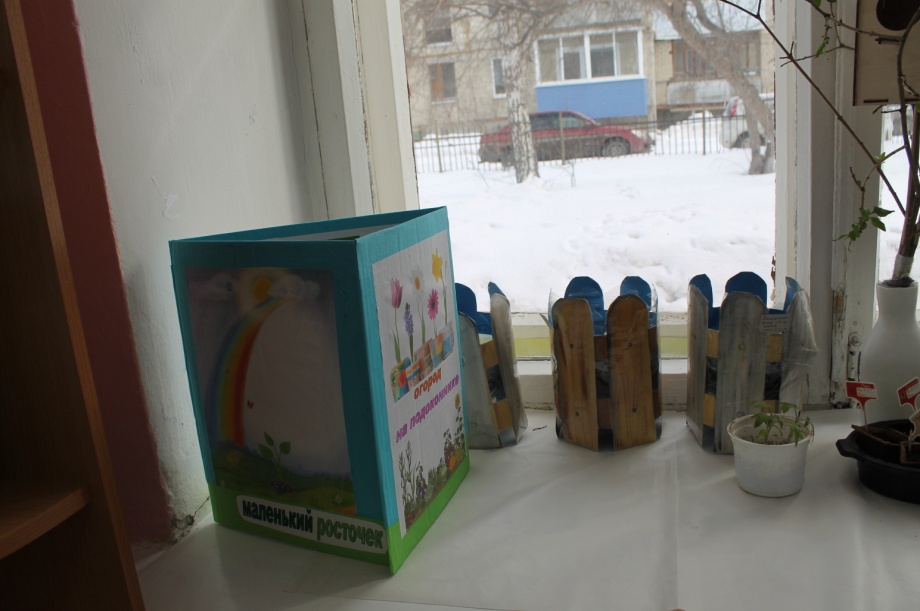 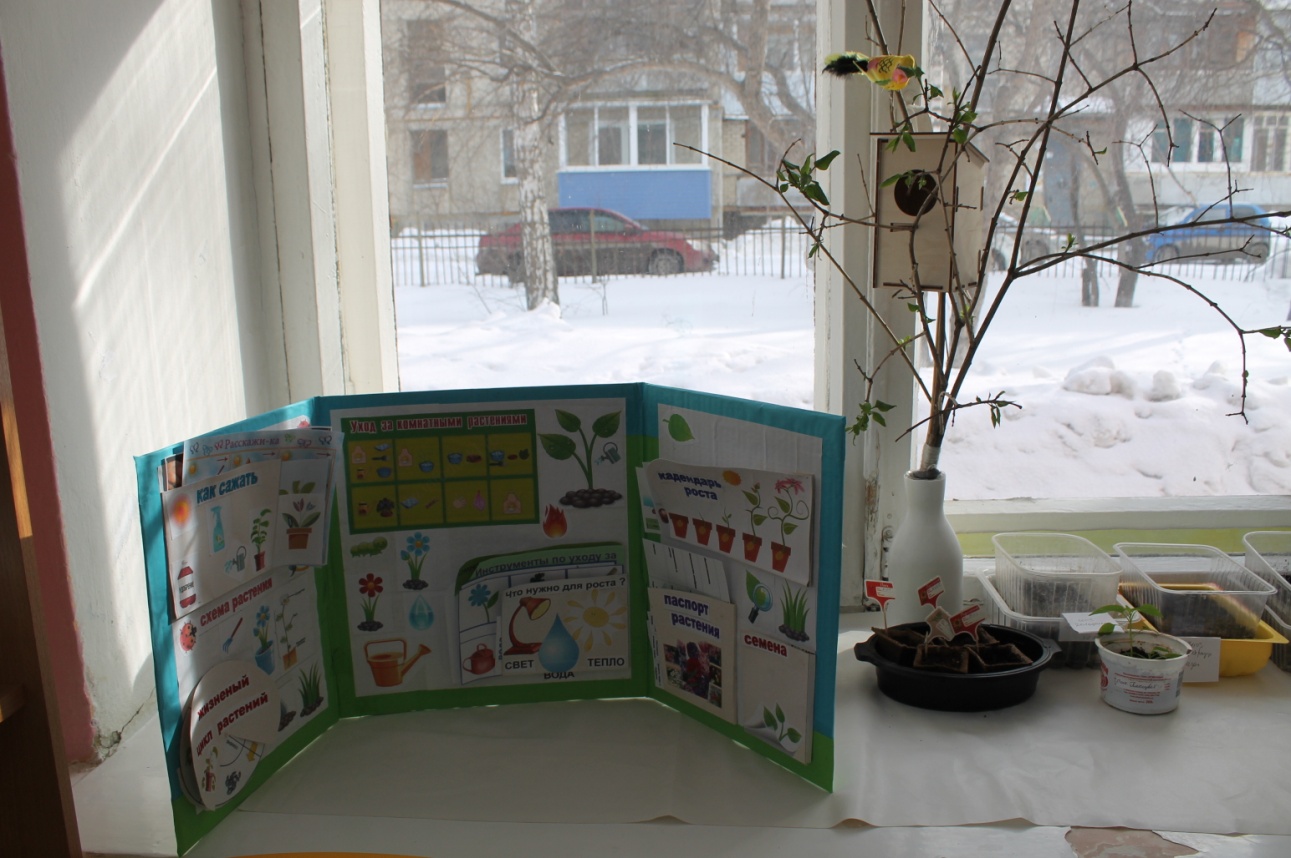 Зачем нужен лэпбук?Он помогает ребенку по своему желанию организовать информацию по изучаемой теме и лучше понять и запомнить материал.Это отличный способ для повторения пройденного. В любое удобное время ребенок просто открывает лэпбук и с радостью повторяет пройденное, рассматривая сделанную своими же руками книжку.Ребенок научится самостоятельно собирать и организовывать информацию – хорошая подготовка к написанию рефератов и курсовых.Лэпбук хорошо подойдет для занятий в группах, где одновременно обучаются дети разных возрастов.Создание   лэпбука является  одним  из видов совместной деятельности взрослого и детей. А может быть еще и формой представления итогов проекта или тематической недели.Лэпбук отвечает требованиям ФГОС ДО к предметно-развивающей среде:информативен;полифункционален: способствует развитию творчества, воображения;пригоден к использованию одновременно группой детей;обладает дидактическими свойствами;является средством художественно-эстетического развития ребенка, приобщает его к миру искусства;вариативной (есть несколько вариантов использования каждой его части);его структура и содержание доступно детям дошкольного возраста;обеспечивает игровую, познавательную, исследовательскую и творческую активность всех воспитанников.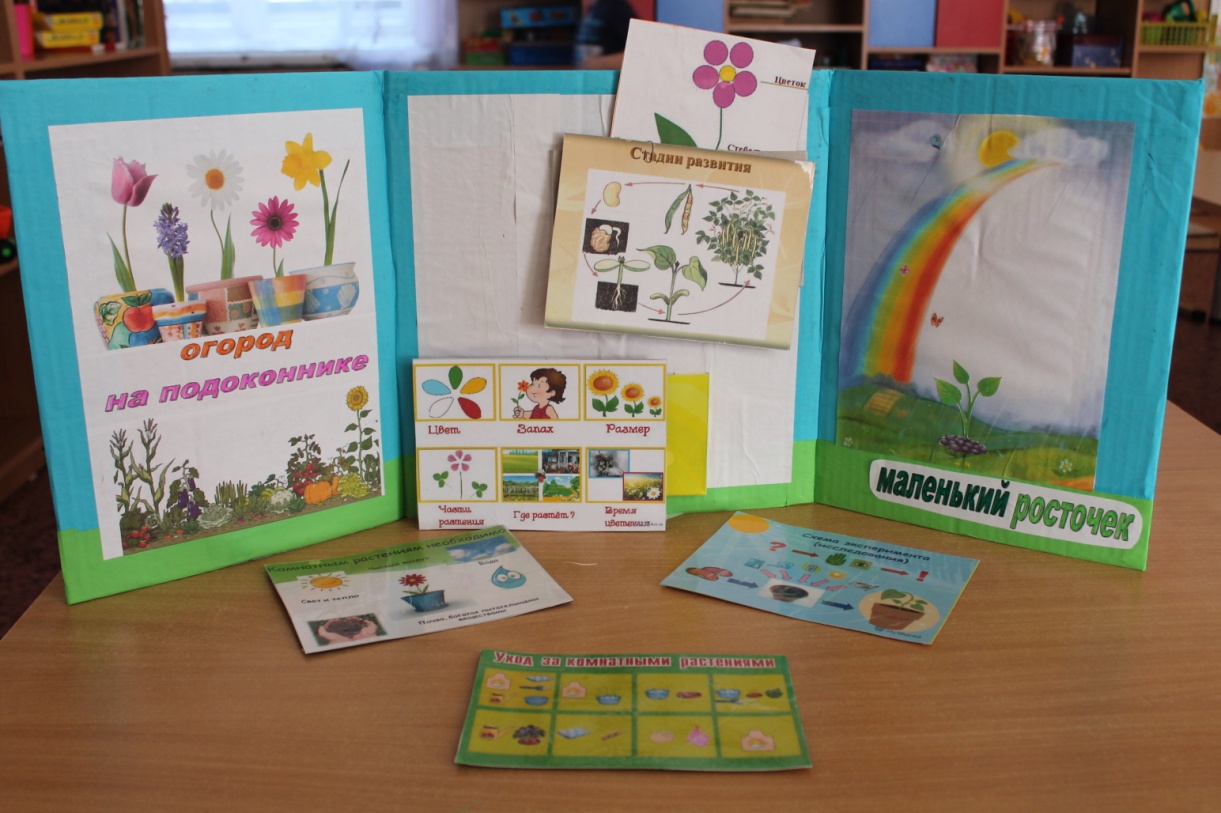 В нашем детском саду в  рамках проведения экологического смотра - конкурса «ОГОРОД НА ПОДОКОННИКЕ» («экологическая сказка») был реализован проект  «Огород на подоконнике» название проекта: «Маленький росточек».Тип проекта: творческий, исследовательский, игровой, экспериментальный.Возраст детей: 2-ая младшая группа (3-4года)Проблемы с которой мы столкнулись: Дети младшего дошкольного возраста в недостаточной степени имеют представления о растениях, о том, где они растут, о необходимых условиях их роста, их интерес к познавательно-исследовательской деятельности недостаточно развит.Проблема проекта: Как можно вырастить растения на подоконнике? Чем могут быть полезны растения ? Что можно делать с растениями? Проектная идея: объединить детей, родителей и воспитателей в совместной деятельности, выращивание растений на подоконнике.На основании экологической  сказки «Маленький росточек» автора Фадеева Г. А. мы совместно с детьми решили создать и оформить лэпбук,  чтобы детям было интересно и закрепить пройденный материал.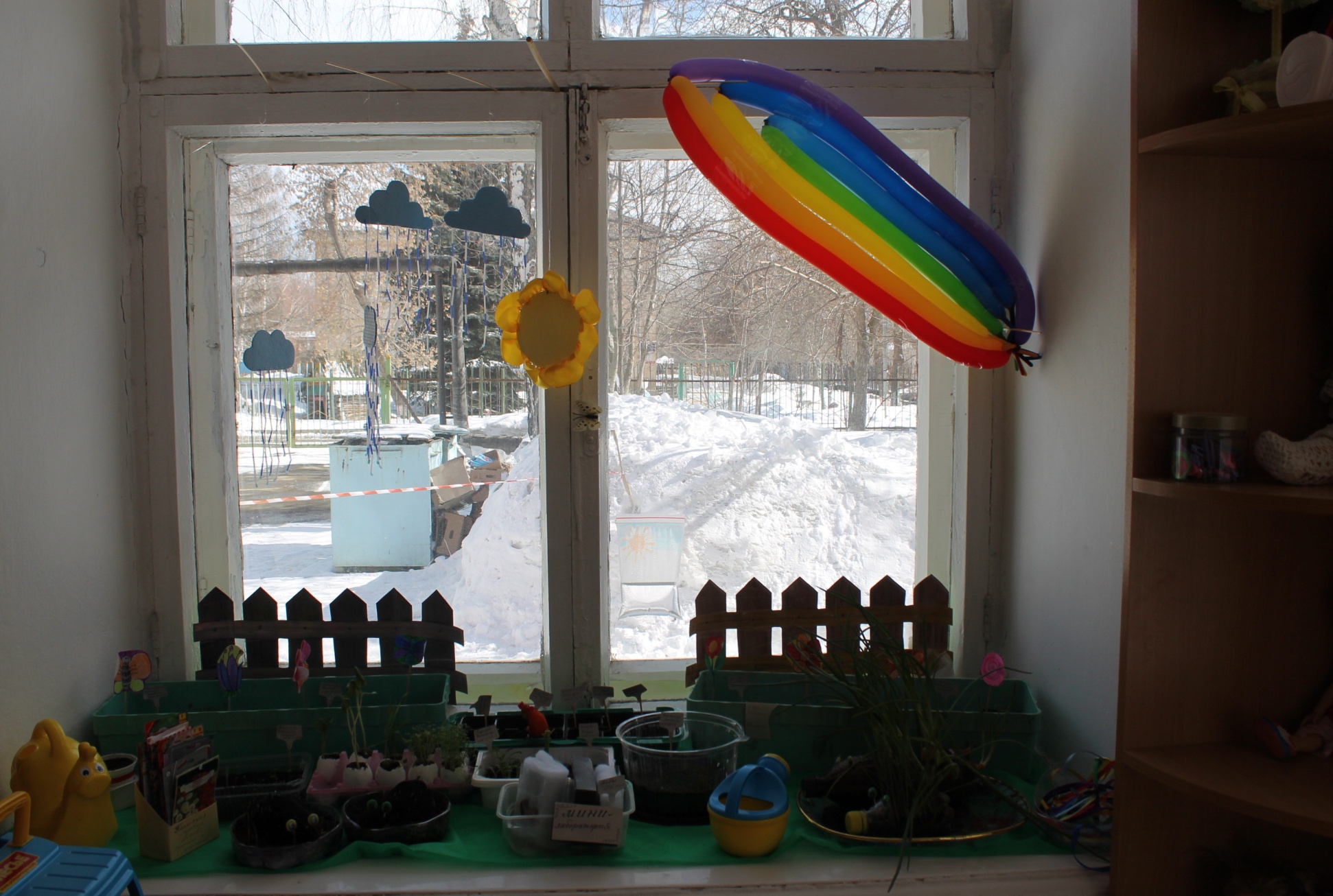 Фадеева Г. А.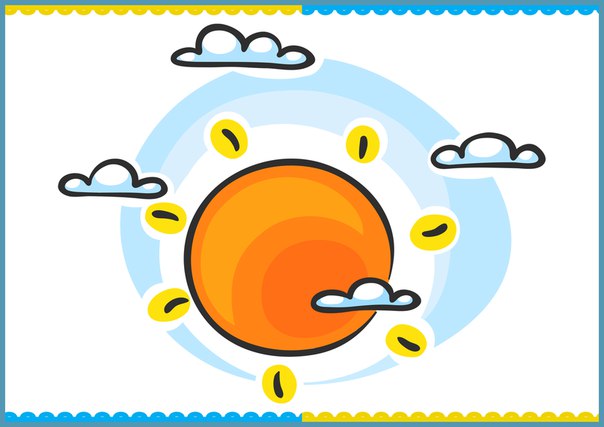 Однажды весенним утром выглянуло солнышко и сказало: «Где-то под землёй, в садике у одной маленькой девочки крохотный росточек спит в зёрнышке, пойду-ка я и разбужу его.Солнце стало светить изо всех сил, согрело землю, добралось своими тёплыми лучиками до зёрнышка и разбудило его своим нежным прикосновением.– Росточек! Пора выходить.– Я не могу, я в зёрнышке.– Собирай все свои силы и вылезай из зёрнышка. Выходи цвести в сад.– Но я не могу. Нет, не могу. Зёрнышко слишком твёрдое.Солнышко загрустило, но вдруг сказало:– Знаю, кто сможет тебе помочь, – это дождик, но я не могу его позвать. Мы с ним не дружим. Когда приходит дождь, то закрывают облака. Может быть, он сам придёт. А теперь мне пора уже спать. Я вернусь завтра.В это время дождик подумал: «Где-то под землёй, в садике есть росточек, такой маленький, он спит в зёрнышке, пойду-ка я его разбужу».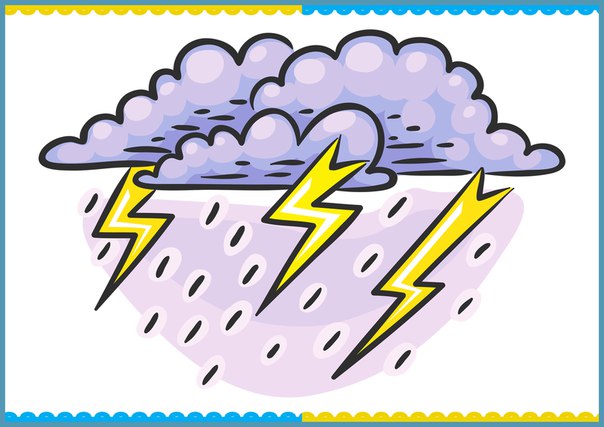 Дождик стал поливать землю изо всех сил.– Тук-тук, росточек. Пора выходить!– Я не могу, – я в зёрнышке.– Расти изо всех сил, я помогу тебе. Когда оболочка у зёрнышка промокнет, она станет мягкой, и ты сможешь прорвать её.Вскоре от сырости оболочка совсем раскрылась, и росточек смог выбраться из зерна. В земле было очень темно, но солнышко снова вернулось, оно окружило росточек своим теплом и зашептало: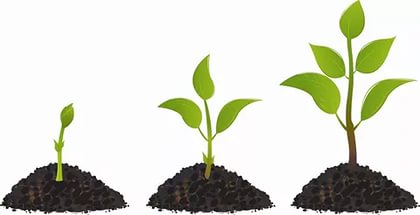 – Мне не очень нравится твой вид, ты слишком бледненький, ты просто похож на беленького червячка, тебе обязательно нужны мои золотые лучи, они подарят тебе зелёный цвет, листья и цветы.Росточек потянулся, выпрямился, зацепился своими корешками за землю и выбрался на свет. Он появился во время дождя.– Спасибо, милый дождик, ты мне помог не меньше солнышка, земля теперь стала совсем мягкой. Я так счастлив оказаться в саду.Наконец в начале лета растеньице зацвело.Случилось так, что в одно и то же время солнышко и дождик пришли на него посмотреть. Цветочек очень удивился, увидел их вместе.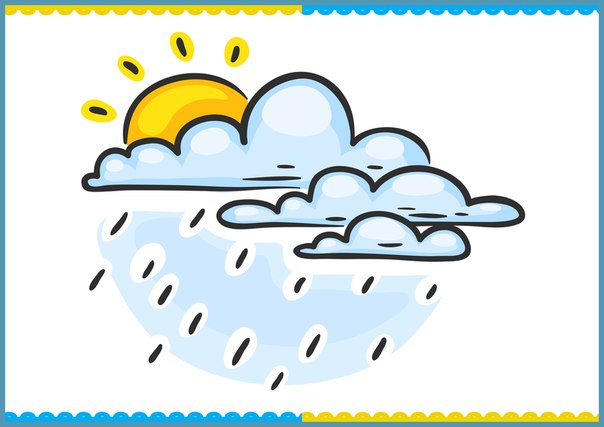 И тут случилось чудо – через всё небо протянулся волшебный разноцветный мост. Весь мир замер от восхищения и залюбовался прекрасной радугой, родившейся от дружбы солнышка и дождя.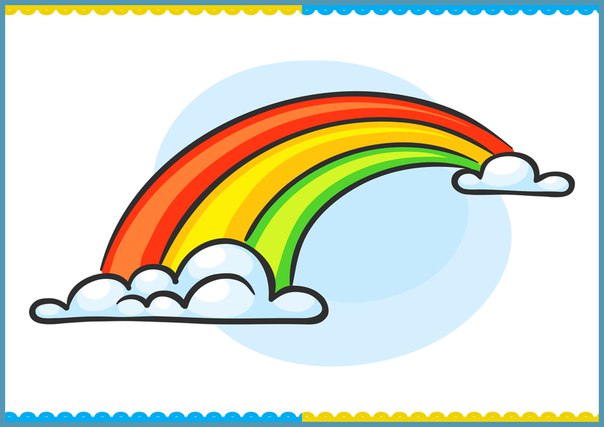 Вопросы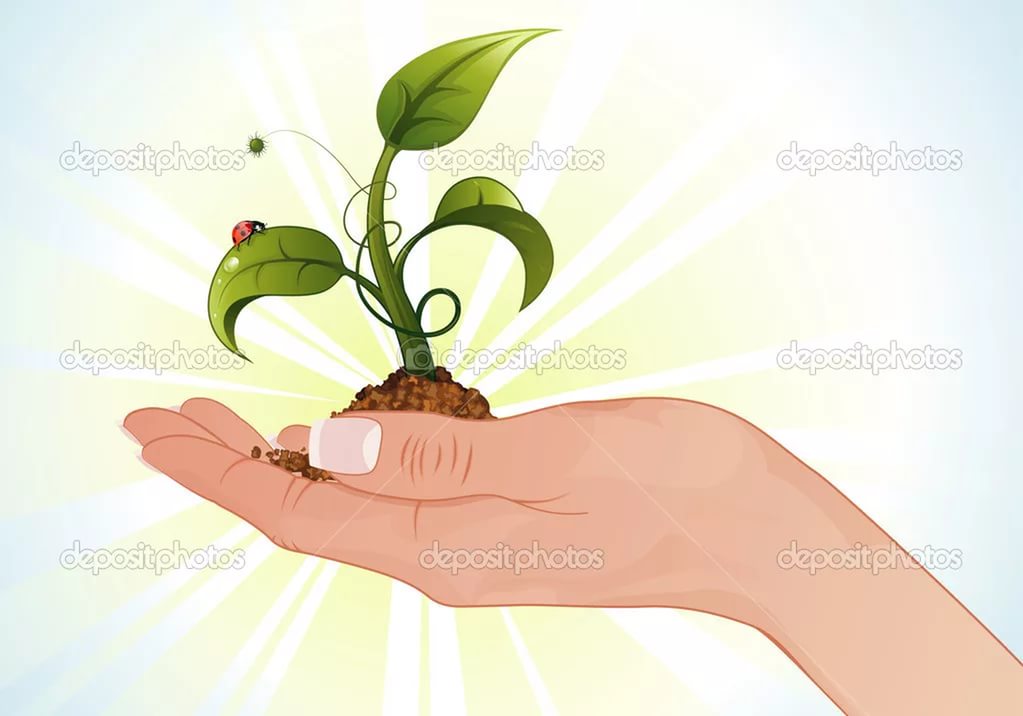 Кто помог маленькому росточку появиться на свет?Чем они ему помогли?Как смог росточек отблагодарить своих помощников?С чего начать создание лэпбука?Определитесь с темой будущего лэпбука.Тема может быть любая.После того, как вы определились с темой, составьте план будущего лэпбука.Для каждой темы выберите подходящий конверт, книжку или какую-нибудь открывающуюся коробочку.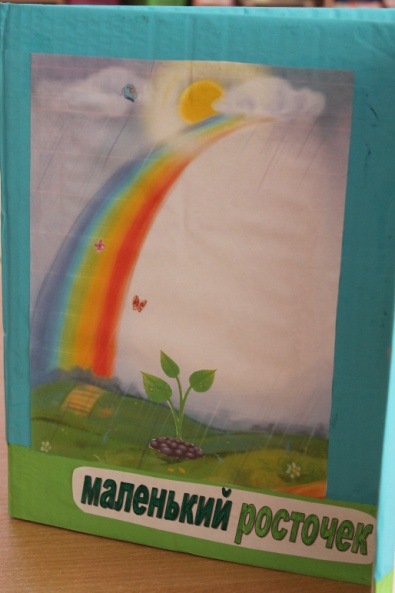 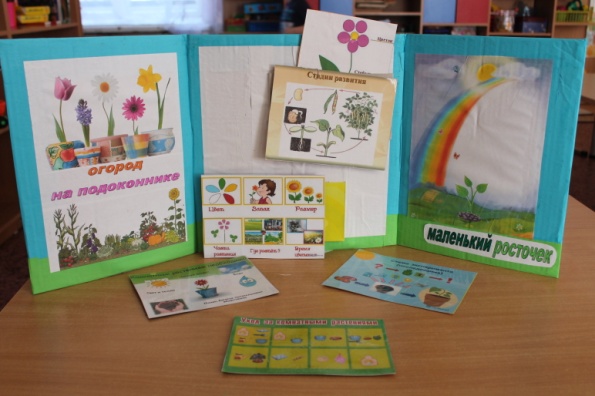 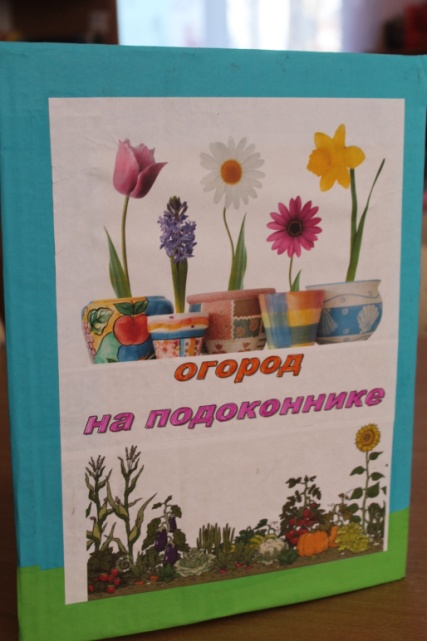 Составим сначала план, чему мы бы хотели научить ребенка по данной теме и что расположить в нашей книге:как сажать как ухаживатьжизненный цикл растениякалендарь ростапаспорт растениячто нужно для ростасемена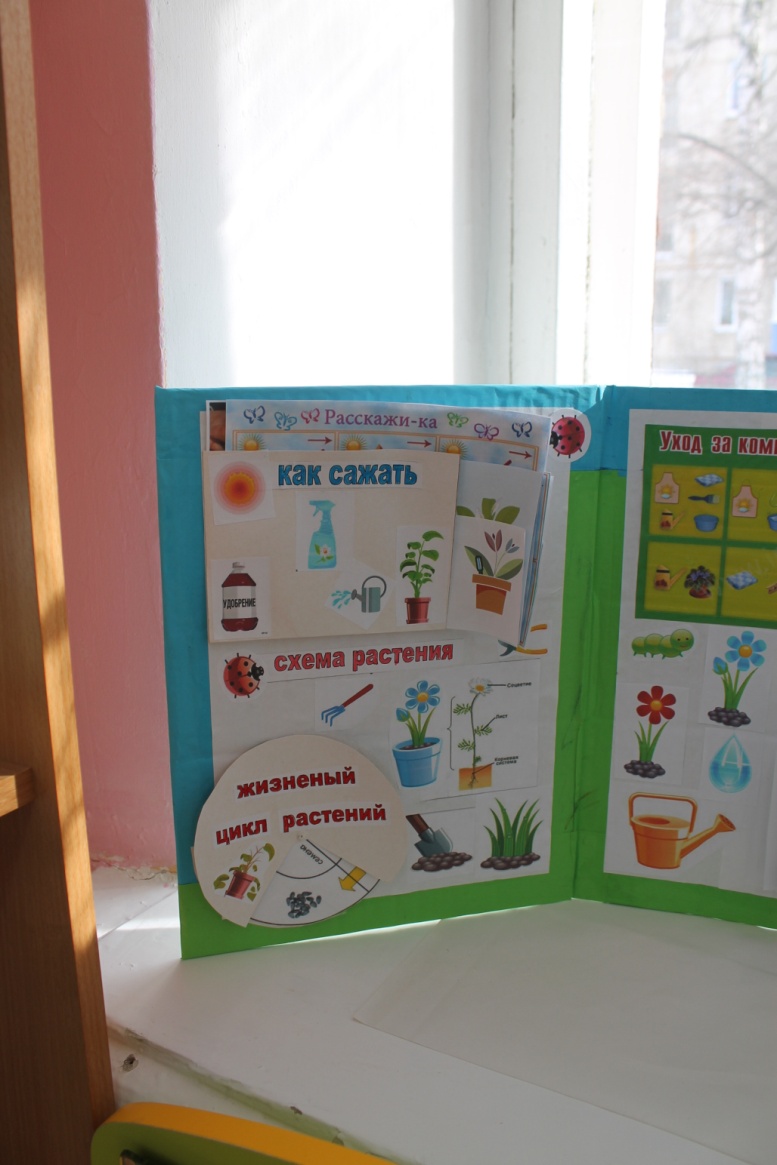 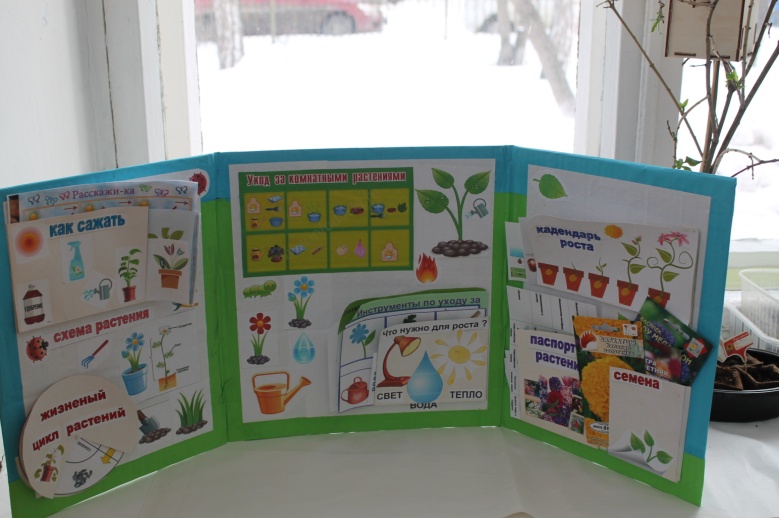 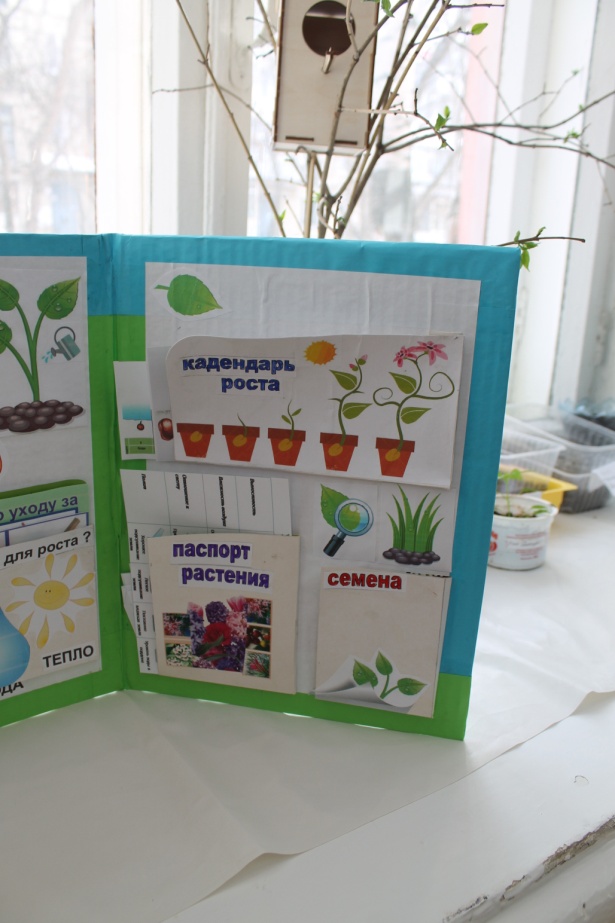 Что нужно, чтобы сделать лэпбук?Для создания лэпбука вам понадобятся такие материалы:Обычная бумага, цветная бумага для принтера, но и просто белые листы, если их хорошо оформить и раскрасить, смотрятся очень неплохо.Ножницы.Клей-карандаш для бумаги, ПВА.Скотч.Картонная папка-основа (покупаем или можно ее сделать своими руками).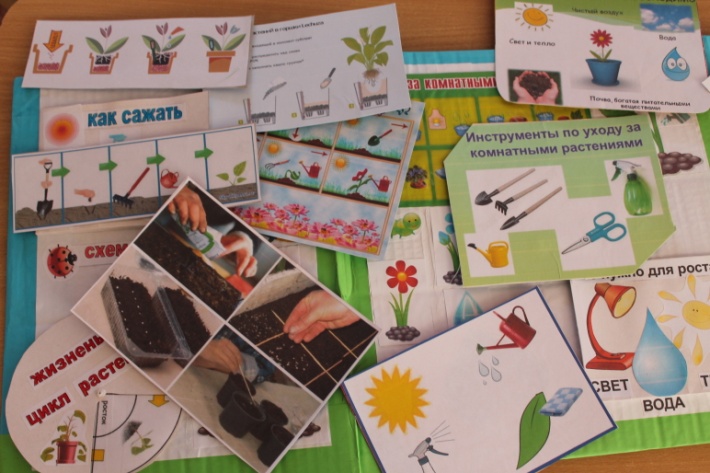 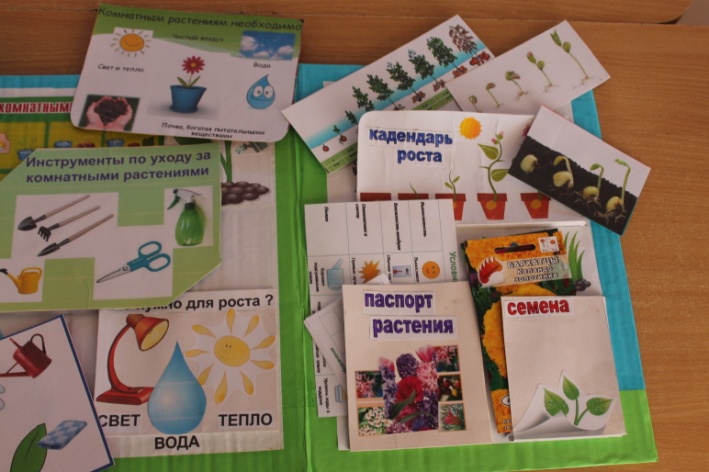 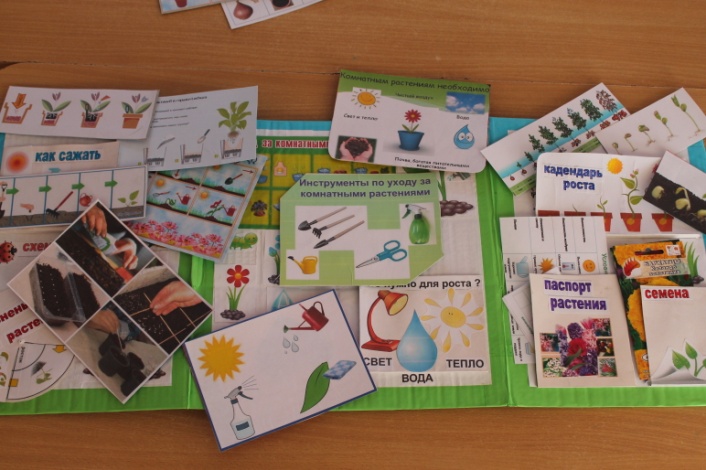 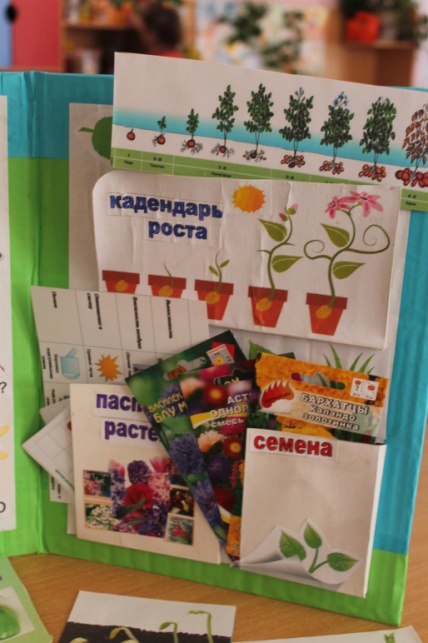 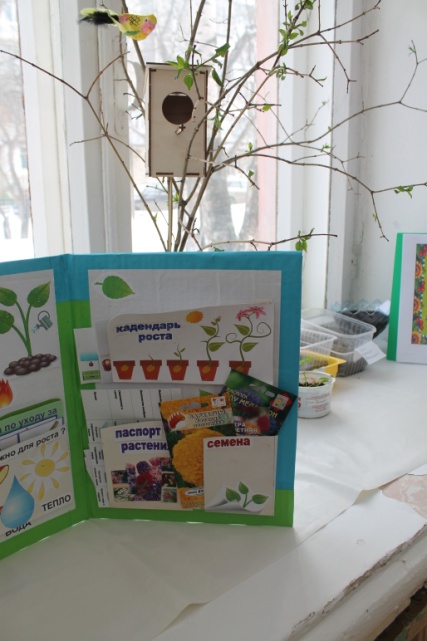 Вырезаем детали, приклеиваем все на свои места. А после этого начинаем занятия с ребенком.Для его создания понадобятся ватман, распечатанные и заламинированные картинки, различные кармашки из цветной бумаги. Продумываем, что мы хотим видеть в нашем лэпбуке. Мы решили, что будет красочная  папка с условными обозначениями, кармашки с изображениями, алгоритм рассказа о растениях, для составления рассказа по картине,Для начала распечатаем все необходимое на цветном принтере, можно печатать на офисной цветной бумаге. Делаем кармашки, ламинируем раздаточный материал. Я делала это с помощью скотча, у кого есть ламинатор, будет только лучше. Раскладываем на заготовке из ватмана и приклеиваем. Лэпбук готов, можно играть!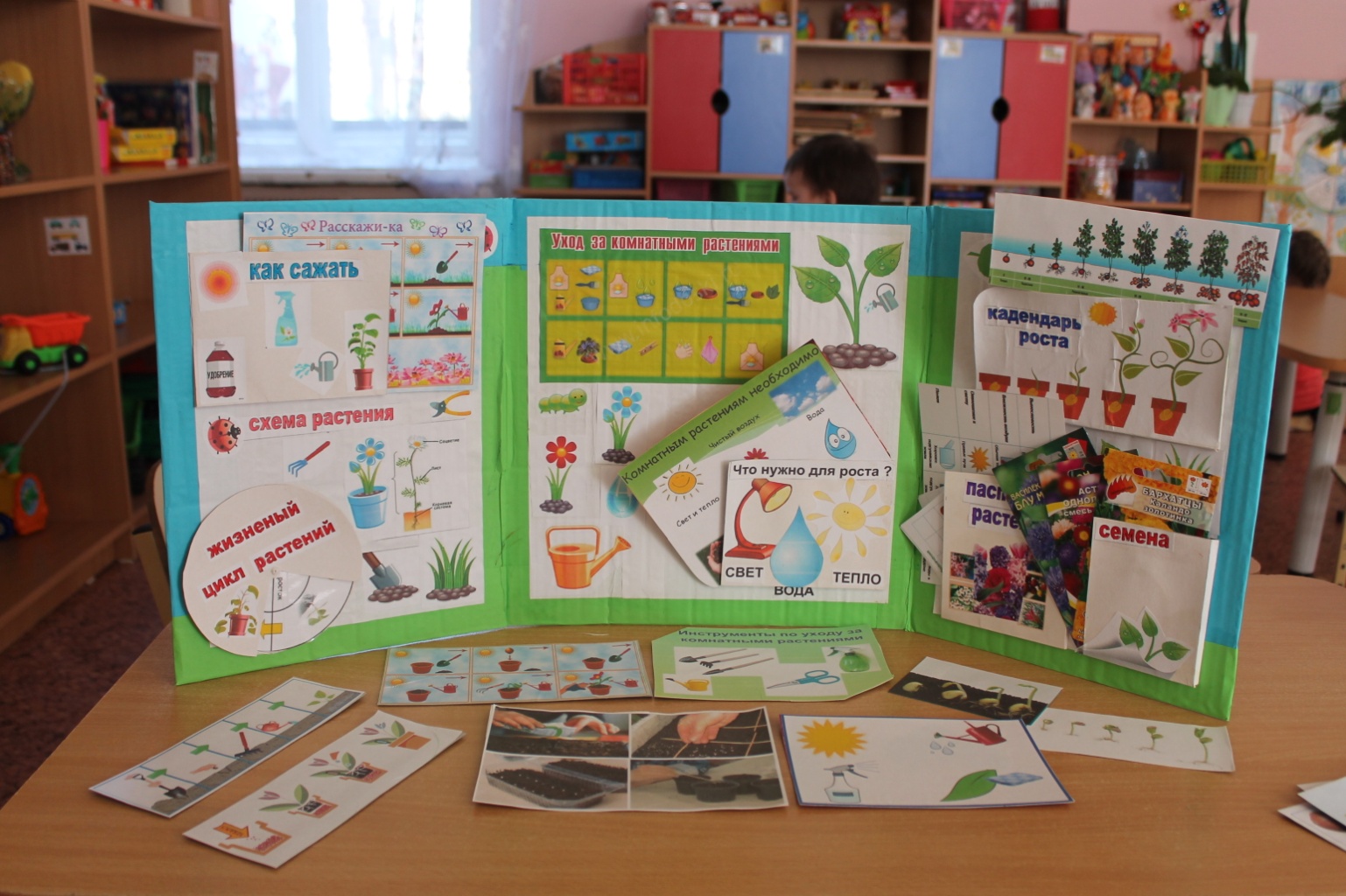 